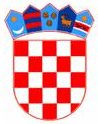 REPUBLIKA HRVATSKAKARLOVAČKA ŽUPANIJAOPĆINA BARILOVIĆOPĆINSKO VIJEĆEKlasa: 012-01/21-01/01	URBROJ:2133/06-01/21-01Barilović, 22.02. 2021 god.Na temelju članka 35. Zakona o lokalnoj i područnoj (regionalnoj) samoupravi ("Narodne novine" broj 33/01, 60/01, 129/05, 109/07, 125/08, 36/09, 150/11, 144/12, 19/13. – pročišćeni tekst, 137/15, 123/17, 98/19. i 144/20) i članka 34. Statuta Općine Barilović ("Službeni glasnik Općine Barilović" broj: 01/18), Općinsko vijeće Općine Barilović na 27.sjednici održanoj 22.02. 2021. donijelo jeStatutarna odluka o izmjenama i dopunamaStatuta Općine BarilovićČlanak 1. Statut Općine Barilović („Službeni glasnik Općine Barilović“ broj:01/18)  članak 20 stavak 1. riječi „i njegovog zamjenika“ brišu se.U  stavku 2. istog članka riječi „i njegovog zamjenika“ brišu se.U  stavku 4. istog članka riječi „i njegovog zamjenika“ brišu se.Članak 2.	U članku 35 stavak 3. riječi „i njegovog zamjenika“ brišu se.Članak 3.	Članak 39 mijenja se i glasi:	„ Mandat članova općinskog vijeća izabranih na redovnim izborima traje do dana stupanja na snagu odluke Vlade RH o raspisivanju sljedećih redovnih izbora. Mandat članova općinskog vijeća izabranih na prijevremenim izborima traje od dana konstituiranja općinskog vijeća do isteka tekućeg mandata općinskog vijeća izabranog na redovnim izborima.“Članak 4.	U članku 50 stavak 4. briše se.	U istom članku  u stavku 5  iz  riječi Općinski načelnik dodaje se nova točka koja glasi:„ – predstavlja i zastupa Općinu“,Članak 5.	Članak 54 mijenja se i glasi:„Ako za vrijeme trajanja mandata općinskog načelnika nastupe okolnosti zbog kojih je općinski načelnik onemogućen obavljati svoju dužnost zbog duže odsutnosti ili drugih razloga spriječenosti, općinskog načelnika zamijenit će privremeni zamjenik kojeg će imenovati općinski načelnik na početku mandata iz reda članova Općinskog vijeća.Odluku o imenovanju privremenog zamjenika iz reda članova Općinskog vijeća, općinski načelnik može promijeniti tijekom mandata.Zamjenik općinskog načelnika iz stavka 1. ovoga članka je privremeni zamjenik općinskog načelnika koji zamjenjuje općinskog načelnika za vrijeme trajanja duže odsutnosti ili drugih razloga spriječenosti zbog kojih je općinski načelnik kojemu mandat nije prestao onemogućen obavljati svoju dužnost.Privremeni zamjenik ovlašten je obavljati samo redovne i nužne poslove kako bi se osiguralo nesmetano funkcioniranje Općine.Privremeni zamjenik za vrijeme zamjenjivanja općinskog načelnika ostvaruje prava općinskog načelnika.Ako zbog okolnosti iz stavka 1. ovoga članka nastupi prestanak mandata općinskog načelnika, raspisat će se prijevremeni izbori za općinskog načelnika. Do provedbe prijevremenih izbora dužnost općinskog načelnika obnašat će povjerenik Vlade Republike Hrvatske.Ovlast privremenog zamjenika za zamjenjivanje općinskog načelnika prestaje danom nastavljanja obavljanja dužnosti općinskog načelnika po prestanku razloga zbog kojih je općinski načelnik bio onemogućen u obavljanju svoje dužnosti, odnosno u slučaju iz stavka 6. ovoga članka danom stupanja na snagu rješenja o imenovanju povjerenika Vlade Republike Hrvatske.O okolnostima iz stavka 1. i 2. ovoga članka općinski načelnik ili pročelnik Jedinstvenog upravnog odjela dužan je obavijestiti predsjednika Općinskog vijeća odmah po nastanku tih okolnosti.O okolnostima iz stavka 6. ovoga članka predsjednik Općinskog vijeća će u roku od 8 dana obavijestiti Vladu Republike Hrvatske radi raspisivanja prijevremenih izbora za novog općinskog načelnika.“.Članak 6.	Članak 55 mijenja se i glasi:„Općinski načelnik sam odlučuje da li će dužnost obavljati profesionalno. 	Ukoliko općinski načelnik dužnost obavlja volonterski  ne može promijeniti način obavljanja dužnosti u godini održavanja redovnih lokalnih izbora.“.Članak 7.U članku 56 staa1. riječi „ i njegovom zamjeniku“ brišu se.U istom članku stavak 3 briše se.Članak 8.	Članak 57 mijenja se i glasi:	„ Općinski načelnik može se opozvati na način propisan člankom 20. Statuta.	Ako na referendumu bude donesena odluka o opozivu općinskog načelnika mandat mu prestaje danom objave rezultata referenduma te će se raspisati prijevremeni izbori za općinskog načelnika, a do provođenja prijevremenih izbora dužnost načelnika obnašat će povjerenik kojeg imenuje Vlada Republike Hrvatske“.Članak  9.	Članak 58 mijenja se i glasi:„Za obavljanje poslova iz samoupravnog djelokruga Općine te obavljanje povjerenih poslova državne uprave, ustrojavaju se Jedinstveni upravni odjel Općine Barilović.U obavljanju povjerenih poslova državne uprave, Jedinstveni upravni odjel ima ovlasti i obveze tijela državne uprave sukladno zakonu kojim se uređuje sustav državne uprave.Ustrojstvo i djelokrug Jedinstvenog upravnog odjela uređuje se posebnom odlukom Općinskog vijeća.Jedinstvenim upravnim odjelom  upravlja pročelnik koje na temelju javnog natječaja imenuje općinski načelnik.Članak 10.	Članak 59 mijenja se i glasi:„Jedinstveni upravni odjel Općine Barilović u okviru svoga djelokruga neposredno izvršavaju i nadziru provođenje zakona i općih i pojedinačnih akata tijela Općine te poduzimaju propisane mjere. Pročelnik Jedinstvenog upravnog odjela za zakonito i pravovremeno obavljanje poslova iz svoje nadležnosti odgovoran je općinskom načelniku.“Članak 11.	Članak 94 mijenja se i glasi:„Nadzor nad zakonitošću općih akata koje općinsko vijeće donosi u okviru samoupravnog djelokruga obavlja nadležno tijelo državne uprave , svako u svom djelokrugu sukladno posebnom zakonu.Upravna tijela Općine u izvršavanju općih akata donose pojedinačne akte kojima rješavaju o pravima, obvezama i pravnim interesima fizičkih i pravnih osoba.Upravna tijela Općine u obavljanju povjerenih poslova državne uprave rješavaju upravnim stvarima u prvom stupnju.Protiv pojedinačnih akata koje donose upravna tijela Općine, može se izjaviti žalba nadležnom upravnom tijelu županije.Protiv pojedinačnih akata koje donose upravna tijela Općine, u obavljanju povjerenih poslova državne uprave, može se izjaviti žalba nadležnom tijelu državne uprave u skladu s posebnim zakonom kojim se uređuje pojedino upravno područje.Na donošenje akata iz ovog članka primjenjuju se odredbe Zakona o općem upravnom postupku.Protiv pojedinačnih akata iz ovog članka može se pokrenuti upravni spor sukladno odredbama Zakona o upravnim sporovima.Odredbe ovoga članka odnose se na pojedinačne akte koje donose pravne osobe kojima je odlukom Općinskom vijeća Općine u skladu sa zakonom povjereno obavljanje javnih ovlasti u poslovima iz samoupravnog djelokruga Općina.“Članak 12.Članak 98 mijenja se i glasi:„Odluke i drugi opći akti doneseni na temelju Statuta Općine Barilović ("Službeni glasnik Općine Barilović " broj 01/18 ) i zakona, uskladit će se s odredbama ovoga Statuta i zakona kojim se uređuje pojedino područje u roku od 90 dana.Članak 13.	Ova Statutarna odluka o izmjenama i dopunama Statuta Općine Barilović stupa na snagu osmog dana od dana objave u „Službenom glasniku Općine Barilović“.								Predsjednik Općinskog vijeća									Josip Dobrinić